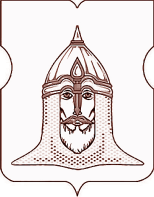 СОВЕТ ДЕПУТАТОВМУНИЦИПАЛЬНОГО ОКРУГА ГОЛОВИНСКИЙРЕШЕНИЕ 30 октября  2018 года № 102О проведении дополнительных мероприятий по социально-экономическому развитию Головинского района города Москвы в 2018 году за счёт экономии средствВ соответствии с частью 6 статьи 1, частью 14 статьи 3 Закона города Москвы от 11 июля 2012 года № 39 «О наделении органов местного самоуправления муниципальных округов в городе Москве отдельными полномочиями города Москвы», постановлением Правительства Москвы от 13 сентября 2012 года № 484-ПП «О дополнительных мероприятиях по социально-экономическому развитию районов города Москвы», решением муниципального Собрания внутригородского муниципального образования Головинское в городе Москве от 30 октября 2012 года № 86 «Об утверждении Регламента реализации полномочий по принятию решений о проведении дополнительных мероприятий по социально-экономическому развитию Головинского района города Москвы», на основании  письма управы Головинского района города Москвы от 26 октября  2018 года  № 7-7-1000/8, поступившего в администрацию муниципального округа Головинский 26 октября  2018 года и зарегистрированного за № 7-5-1613/18Советом депутатов принято решение:Провести дополнительные мероприятия по социально-экономическому развитию Головинского района города Москвы в 2018 году за счёт экономии средств по результатам конкурсных процедур в 2018 году согласно приложению 1.Закрепить депутатов Совета депутатов муниципального округа Головинский для участия в работе комиссий, осуществляющих открытие и приемку работ в рамках настоящего решения, согласно приложению 2.Администрации муниципального округа Головинский: 3.1. Настоящее решение не позднее 3 дней со дня его принятия направить в: - управу Головинского района города Москвы; - префектуру Северного административного округа города Москвы;- Департамент территориальных органов исполнительной власти города Москвы.3.2. Опубликовать настоящее решение в бюллетене «Московский муниципальный вестник» и разместить на официальном сайте органов местного самоуправления муниципального округа Головинский www.наше-головино.рф.    Настоящее решение вступает в силу со дня его принятия.Контроль исполнения настоящего решения возложить на главу муниципального округа Головинский Архипцову Н.В. и председателя комиссии по социально – экономическому развитию и благоустройству – депутата Шептуху В.В.Глава муниципального округа Головинский		     		   Н.В. АрхипцоваПриложение 1 к решению Совета депутатов муниципального округа Головинский от 30 октября  2018 года №  102Дополнительные мероприятия по социально-экономическому развитию Головинского района города Москвы в 2018 году за счёт экономии средств по результатам конкурсных процедур в 2018 годуПриложение 2 к решению Совета депутатов муниципального округа Головинский от 30 октября  2018 года №  102Депутаты Совета депутатов, уполномоченные для участия в работе комиссий, осуществляющих открытие работ и приемку выполненных работ по реализации дополнительных мероприятий по социально-экономическому развитию Головинского района города Москвы в 2018 году, а также для участия в контроле за ходом выполнения указанных работ  № п.пАдресВид работОбъем работЕд. измСумма(рубли)Оказание материальной помощи льготным категориям граждан, проживающим на территории Головинского районаОказание материальной помощи льготным категориям граждан, проживающим на территории Головинского районаОказание материальной помощи льготным категориям граждан, проживающим на территории Головинского районаОказание материальной помощи льготным категориям граждан, проживающим на территории Головинского районаОказание материальной помощи льготным категориям граждан, проживающим на территории Головинского районаОказание материальной помощи льготным категориям граждан, проживающим на территории Головинского районаАдресный список жителейМатериальная помощь По заявления гражданРуб.504 700,00Ул. Онежская, д.19/38 кв.24Обследование конструкций чердачного перекрытия над квартиройРуб.53 000,00ИТОГО557 700,00№ п.пАдрес Вид работФИО депутатаИзбир.округАдресный список жителейМатериальная помощь Вяльченкова Н.В. 
Архипцова Н.В.Ул. Онежская, д.19/38 кв.24Обследование конструкций чердачного перекрытия над квартиройШептуха В.В.Мальцева Т.В.1